	FORMULIR PENDAFTARAN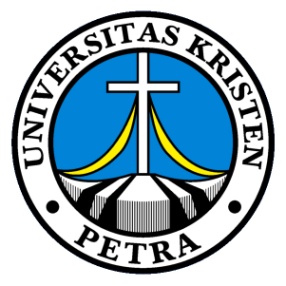 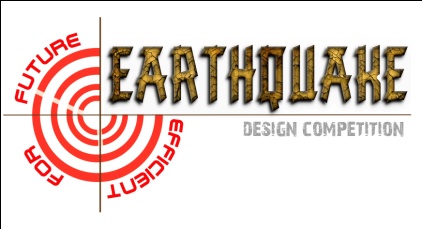 EARTHQUAKE COMPETITION 2013UNIVERSITAS KRISTEN SURABAYANama Tim 	:Nama Anggota/NRP	: 	1.		2.		3.No.Telepon/ HP	:	1.		2.		3.Asal Universitas	:Kelengkapan yang harus disertakan tiap anggota :2 lembar pasfoto 3x41 lembar fotokopi Kartu Tanda MahasiswaCatatan :Kelengkapan pendaftaran harap dilengkapi paling lambat pada saat briefing pesertaBukti pembayaran harap dibawa pada saat briefing dan hari perlombaanUntuk keterangan lebih lanjut dapat dillihat di: Civilolympiad.wix.com/home 			…………………………..2012	(…………………………….)	(…………………………….)		Nama terang dan Ttd Panitia		Nama terang dan Ttd PesertaContact Person: Yulius (08993846638); Erwin (081809508068)NB: Formulir dapat diperbanyak sesuai keperluan